Opgemaakt te …………………………………. op …………………20….Handtekening bestuurder	Handtekening verantwoordelijke van de organisatie@@Hidden_IC@@         *BLANCO091515*ic verzekeringen nvHandelsstraat 72 – 1040 BrusselTel  02 509 97 46 – e-mail: schade4@icci.insure
ONGEVALSVERKLARING “OMNIUM OPDRACHTEN” polisnummer  622626353VerzekeringnemerWELZIJNSSCHAKELS VZWNATIONAAL SECRETARIAATHuidevettersstraat 1651000 BrusselBestuurderBestuurderBestuurderBestuurderBestuurderBestuurderTelefoon: ……...............................................................E-mail: ……………………………………………………………………………………………………………..….Bankrekening: ………………………………………………………………………………….………….….……………………………………………………………………….…….........Hoedanigheid van de bestuurder: 	Gesubsidieerd personeelslid 	Contractueel personeelslid 	Vrijwilliger 	Stagiair 	Lid van de raad van bestuur / Inrichtende Macht 	Andere (omschrijf )………………………………………………………………..ONGEVALGaat het hier om een ongeval met een voertuig dat eigendom is van of geleased/gehuurd wordt door uw organisatie? Ja 	Neen Gebeurde de verplaatsing in opdracht van de werkgever? Ja 	Neen Plaats van het ongeval:……………………………………………………………………………………………………………………………………………………………………………Het gaat om:	Glasbreuk 	Botsing met dieren 	Inwerking van een natuurkracht 	Brand 	Diefstal 	Vandalisme 	Ongeval Omschrijving van het ongeval:………………………………………………………………………………………………………………………………………………..………………………………………………………………….………………………………………………………………………………………………………………………………………………………………………………………………………………………………………………………………………………….…………………………………………………………………………………………Heeft het voertuig een eigen omniumdekking?	Ja 	Neen Gebeurde er een vaststelling door de politie? 	Ja 	Neen Werd er een verklaring afgelegd? 		Ja  (kopie bijvoegen)	Neen Nummer  PV: ………………………………..…	DERDE  Is er een derde (andere persoon) betrokken bij dit ongeval?	Ja 	Neen Indien ja,	Is de derde aansprakelijk? 	Ja 	Neen  	Ik kan geen standpunt innemen Verklaar: ………………………………………………………………………………………………………………….………………………………………………………..……………….….……………………………………………………………………………………………………………………………………………………………………………………………….……………………………………………………………………………………………………………………………………………………………………………………………………………………….……...Is de derde bekend?	Ja 	Neen Naam en volledig adres van de derde: ......…………………………………………………………………………...……………………………………….……………………….………………………………………………………………………………………………………………………………………………………………………………………………………..…..…Verzekeringsmaatschappij van de derde: ………………………….…………..…………  Polisnummer.: …………………………………….………….………………..GEGEVENS VAN HET VOERTUIGIs het voertuig eigendom van de bestuurder?	Ja 	Neen Indien neen, 	Naam van de eigenaar:…………………………………………………………………………………………………………………………………………………………..	Adres van de eigenaar:…………………………………………………………………………………………………………………………………………………………..	Banknummer – IBAN van de eigenaar:…………………………………………………………………………………………………………………………………..Merk: …………………………………………………………………………………………………………………………………………………………………………………………………..Type: ……………………………………………………………………………………………………………………………………………………………………………………………………Aard van het voertuig: 	Personenwagen 	Bestelwagen 	Minibus 	Vervangwagen 			Aanhangwagen 	Moto 	Bromfiets 	Fiets Nummerplaat:…………………………………………………………………………………………………………………………………………………………………………………….Chassisnummer:……………………………………………………………………………………………………………………………………………………………………..…………..Is BTW aftrek mogelijk?	Ja 	Neen 	Indien ja, BTW aftrekpercentage:…………………………………….%GEGEVENS VAN HET VOERTUIGVerzekeringsmaatschappij BA van het voertuig: …………………………………………………………………………………………………………………………………..Polisnummer: ……………………………………………………………………………………………………………………………………………………………………………………….SCHADE AAN HET VOERTUIG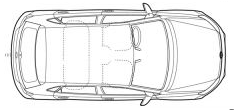 Gelieve de schade aan het voertuig aan te duiden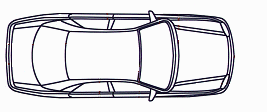 Beschrijf de schade aan het voertuig:……………………………………………………………………………………………………………………………………………………..………………………………………………………………………………………………………………………………………………………………………………………………………………………………………………………………………………………………………………………………………………………………………………………………………………………………HERSTELLERSoort hersteller	Carglass 	Ja 	Neen 	Andere hersteller : 	Benaming: ..…………………………………………………………………………………………………………………………..………………………………………….	Adres:  ……..…………….………………………………………………………………………………………………………………………………………………………..	………………………………………………………………………………………………………………………………………………………………………………	Telefoonnummer: ………………………………………..…………………………………………………………………………………………………………………..Verklaring van de opdrachtgeverIk ondergetekende, ………………………………………………..…………………………………………………………………………verklaar bij deze dat de heer/mevrouw …………………………………………………………………………………………….voormelde bestuurder, tijdens een opdracht een ongeval is overkomen, op . . / . . / . . . . om  ...............uur.Omschrijving van de opdracht :____________________________________________________________________________________________________________________________________________________________________________________________________________________________________________________________________________________________________________________________________________________________________________________________________________________________________________________________________________________________________________Vertrekpunt :……………………………………………………………………………………………………………………………………….Opgemaakt te ………………………op ................................................... 20….Handtekening (hoedanigheid)